Два года спустя: помогите родителям похищенных в Чибоке девочек справиться с этим горем и гоненияминигерия20/04/2016Фонд Варнава оказывает помощь родителям девочек, похищенных в Чибоке (Нигерия) два года назад. Мы предоставляем им пасторскую поддержку, продовольственную помощь, а также помогаем им открыть свое дело, чтобы они могли зарабатывать на жизнь. Помогите нам смягчить их боль.Два года назад исламистские боевики Боко-Харам похитили 274 девочки из школы Чибока на северо-востоке Нигерии, большинство похищенных девочек были из христианских семей. С тех пор только 57-ми из них удалось сбежать из плена.На прошлой неделе (14 апреля) исполнилась вторая годовщина этого трагического события, 219 семей до сих пор ждут вестей о своих дочках.Родители школьниц, похищенных в Чибоке боевиками Боко-Харам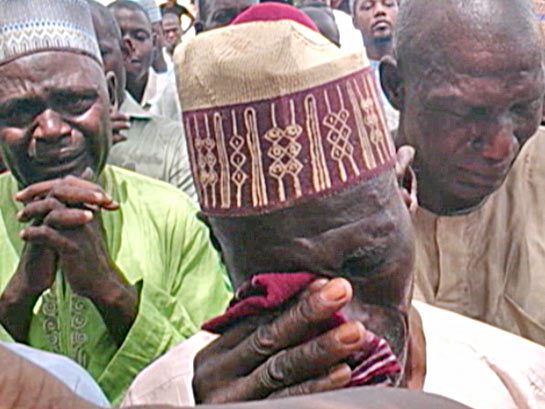 Партнер Фонда Варнава Титус Пона, рассказал нам о том, что из-за стресса и переживаний у многих родителей развились заболевания сердца. 17 из них уже умерли за эти два года.Многие с трудом сводят концы с концами. Будучи мелкими фермерами, они не могут как следует выполнять сельскохозяйственные работы из-за перенесенной травмы и опасения дальнейших нападений. Некоторые получают угрозы от местных военных с требованиями прекратить свои просьбы к властям и мировой общественности найти и вернуть девочек.14 апреля в столице Нигерии Абудже сотни родителей собрались, чтобы вспомнить эту ужасную трагедию и выступить против бездействия властей и военных.Титус Пона поддерживает их молитвой и наставничеством.На прошлой неделе три матери узнали своих дочерей на видео, опубликованном в четверг властями, - последний раз они видели их на видео в мае 2014 года.В этом видео все девочки, одетые в хиджаб, называют себя школьницами, похищенными в Чибоке. По словам матерей, девочки выглядят очень хорошо.О хорошем состоянии здоровья девочек говорили и женщины, которые также находились в плену Боко-Харам, но смогли бежать. По их словам, Боко-Харам относятся к девочкам как к ценному товару или инструменту переговоров.С начала 2014 года боевиками Боко-Харам было похищено около 2,000 человек, многих из них, согласно Международной правозащитной организации Amnesty International, используют в качестве поваров, сексуальных рабынь, бойцов и даже смертников.В отчете всемирно-известного благотворительного фонда Humanitarian Aid Relief Trust в 2014 году говорилось, что 90% похищенных боевиками Боко-Харам - христиане. Нужна ваша помощьФонд Варнава – единственный христианский фонд, помогающий сейчас родителям этих девочек. С ними работают шесть специалистов по оказании помощи пережившим травму – пасторы, медработники и психологи.Также мы предоставляем продуктовые корзины для 215 родителей. Каждая корзина содержит 25 кг крупы, 25 кг риса, растительное масло и бульонные кубики.Кроме этого 107 семей получат вязальные машины, другие 108 – швейные машины, - это поможет им заработать на жизньЖертвуйтеЧтобы помочь семьям похищенных девочек, жертвуйте в фонд Родители похищенных в Чибоке девочек (код проекта 39-1286). ПожертвоватьМолитесь:Молитесь о том, чтобы Господь коснулся сердец этих родителей и утешил их в этом горе, особенно в это время.Молитесь об освобождении всех женщин, детей и мужчин, находящихся в жестоком плену Боко-Харам.Молитесь о прекращении шестилетнего террора Боко-Харам, которая стремится создать исламское государство на севере Нигерии.Фонд Варнаваbarnabasfund.ru